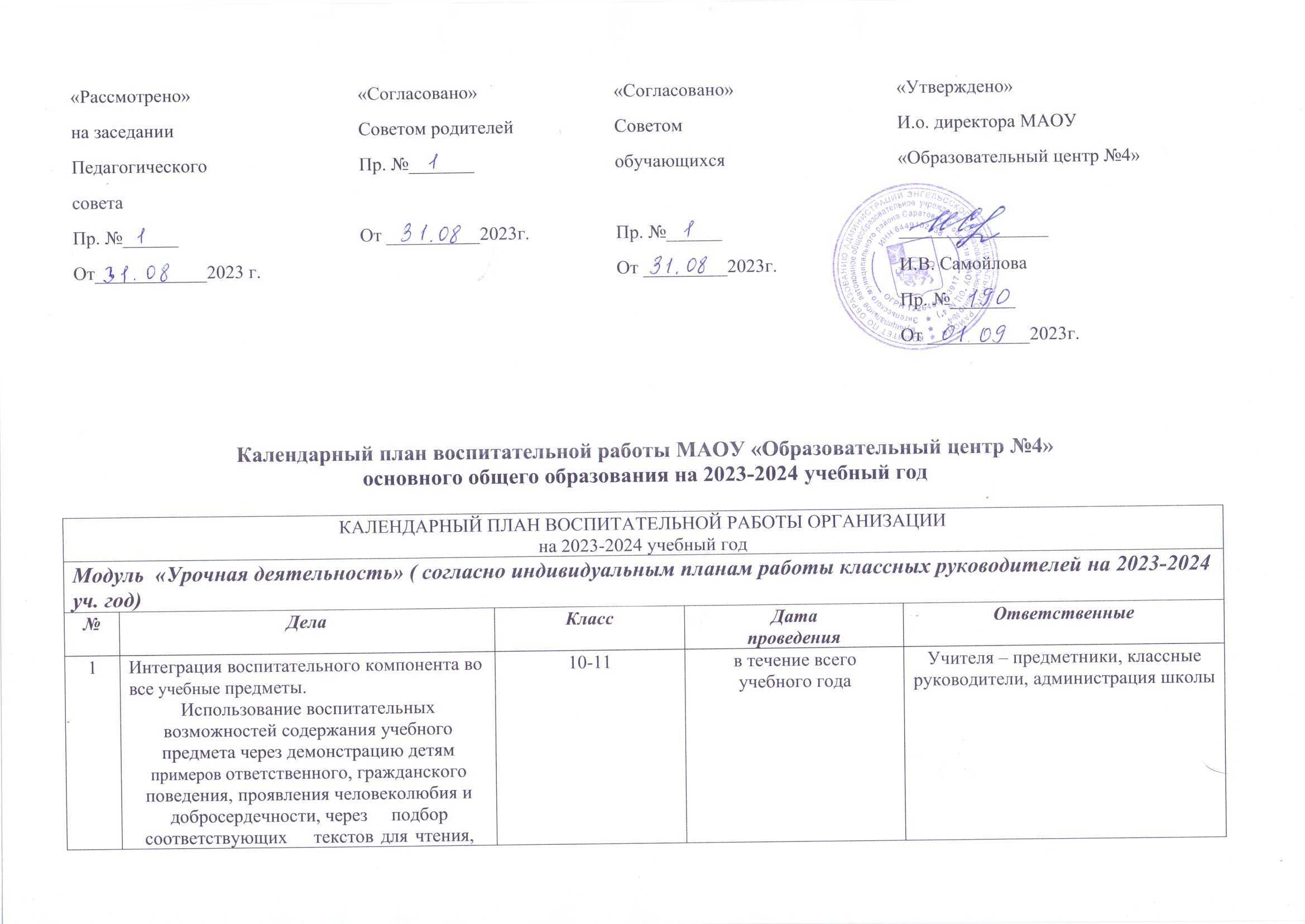 2Повышение учебной мотивации обучающихся.Установлениедоверительныхотношений между учителем и его учениками,способствующих позитивномувосприятию обучающимисятребованийи просьб учителя,привлечению их внимания к обсуждаемойнаурокеинформации,активизации	ихпознавательной деятельностиПовышение учебной мотивации обучающихся.Установлениедоверительныхотношений между учителем и его учениками,способствующих позитивномувосприятию обучающимисятребованийи просьб учителя,привлечению их внимания к обсуждаемойнаурокеинформации,активизации	ихпознавательной деятельности5-9в течение всегоучебногогодаУчителя – предметники,классные руководители,администрацияшколыУчителя – предметники,классные руководители,администрацияшколыУчителя – предметники,классные руководители,администрацияшколы3Побуждение школьников соблюдать на уроке общепринятые нормыповедения, правила общения со старшими(учителями) и сверстниками(школьниками),принципы учебной дисциплины исамоорганизацииПобуждение школьников соблюдать на уроке общепринятые нормыповедения, правила общения со старшими(учителями) и сверстниками(школьниками),принципы учебной дисциплины исамоорганизации5-9в течение всегоучебногогодаУчителя – предметники,классные руководители,администрацияшколыУчителя – предметники,классные руководители,администрацияшколыУчителя – предметники,классные руководители,администрацияшколы4Привлечение вниманияшкольников к ценностному аспекту изучаемых на уроках явлений,организацияих работысполучаемойна уроке социальнозначимойинформацией–инициирование ееобсуждения,высказыванияучащимисясвоего мнения по ее поводу,выработкисвоего кнейотношенияПривлечение вниманияшкольников к ценностному аспекту изучаемых на уроках явлений,организацияих работысполучаемойна уроке социальнозначимойинформацией–инициирование ееобсуждения,высказыванияучащимисясвоего мнения по ее поводу,выработкисвоего кнейотношения5-9в течение всегоучебногогодаУчителя – предметники,классные руководители,администрацияшколыУчителя – предметники,классные руководители,администрацияшколыУчителя – предметники,классные руководители,администрацияшколы5Применение	 на урокеинтерактивных формработы учащихся:интеллектуальных игр,стимулирующихпознавательнуюмотивацию школьников,налаживаниюпозитивныхмежличностныхотношений в классе,помогают установлениюдоброжелательнойатмосферы во время урока (дидактического театра, деловых игр,дискуссий,конструктивногодиалога,групповой работы или работы в парах, команднойработы)Применение	 на урокеинтерактивных формработы учащихся:интеллектуальных игр,стимулирующихпознавательнуюмотивацию школьников,налаживаниюпозитивныхмежличностныхотношений в классе,помогают установлениюдоброжелательнойатмосферы во время урока (дидактического театра, деловых игр,дискуссий,конструктивногодиалога,групповой работы или работы в парах, команднойработы)5-9в течение всегоучебногогодаУчителя – предметники,классные руководители,администрацияшколыУчителя – предметники,классные руководители,администрацияшколыУчителя – предметники,классные руководители,администрацияшколы6Инициирование и поддержкаисследовательской деятельностишкольниковврамках реализацииимииндивидуальных игрупповыхисследовательскихпроектов, (возможность приобрести навыксамостоятельногорешения теоретической проблемы, навыкгенерирования и оформлениясобственных идей, навык уважительногоотношения к чужимидеям, оформленным в работах другихисследователей, навыкпубличного выступления перед	аудиторией,аргументирования и отстаиваниясвоейточки зрения)Инициирование и поддержкаисследовательской деятельностишкольниковврамках реализацииимииндивидуальных игрупповыхисследовательскихпроектов, (возможность приобрести навыксамостоятельногорешения теоретической проблемы, навыкгенерирования и оформлениясобственных идей, навык уважительногоотношения к чужимидеям, оформленным в работах другихисследователей, навыкпубличного выступления перед	аудиторией,аргументирования и отстаиваниясвоейточки зрения)5-9в течение всегоучебногогодаУчителя – предметники,классные руководители,администрацияшколыУчителя – предметники,классные руководители,администрацияшколыУчителя – предметники,классные руководители,администрацияшколы7Организация участия обучающихся в предметных неделях, олимпиадах, интеллектуальных марафонахОрганизация участия обучающихся в предметных неделях, олимпиадах, интеллектуальных марафонах5-9в течение годаклассные руководители,руководители исследовательской работы и учителя-предметникиклассные руководители,руководители исследовательской работы и учителя-предметникиклассные руководители,руководители исследовательской работы и учителя-предметники8Предметные неделиПредметные недели5-9в течение годаклассные руководители,учителя-предметники, библиотекарь.классные руководители,учителя-предметники, библиотекарь.классные руководители,учителя-предметники, библиотекарь.Модуль «Основные школьные дела»Модуль «Основные школьные дела»Модуль «Основные школьные дела»Модуль «Основные школьные дела»Модуль «Основные школьные дела»Модуль «Основные школьные дела»Модуль «Основные школьные дела»Модуль «Основные школьные дела»№ДелаДелаКлассДатапроведенияОтветственныеОтветственныеРезультата проведенного мероприятия, где находит отражение (РДШ, Добро.ru)1Церемония поднятиягосударственного флага подгосударственный гимнЦеремония поднятиягосударственного флага подгосударственный гимн5-9каждый учебныйпонедельникЗДВР, советник по воспитаниюЗДВР, советник по воспитанию2День Знаний. ТоржественнаялинейкаДень Знаний. Торжественнаялинейка1-111 сентябряЗДВР, классные руководителиЗДВР, классные руководители3Социальная акция ко Днюпожилогочеловека«Открытка ветеранупедагогического труда», акция «Согреем ладони, расправим морщины»Социальная акция ко Днюпожилогочеловека«Открытка ветеранупедагогического труда», акция «Согреем ладони, расправим морщины»5-91 октябряКлассныеруководители, советник по воспитаниюКлассныеруководители, советник по воспитаниюДобро.ру, РДДМ4МеждународныйденьУчителяМеждународныйденьУчителя5-95 октябряЗДВР, классные руководители, советник по воспитаниюЗДВР, классные руководители, советник по воспитанию5Осенний балОсенний бал5-9октябрьЗДВР, классные руководителиЗДВР, классные руководители6«Моя семья-мое богатство»«Моя семья-мое богатство»5-924 октябряКлассные руководителиКлассные руководителиАкция «Сдаем батарейку-спасаем планету»Акция «Сдаем батарейку-спасаем планету»5-9октябрьКлассные руководителиКлассные руководителиДобро.ру,  РДДМ7Посвящение в пятиклассникиПосвящение в пятиклассники5октябрьАктивы класса, классные руководителиАктивы класса, классные руководители8Участие в марафонах ко Дню народного единстваУчастие в марафонах ко Дню народного единства5-9ноябрьКлассные руководителиКлассные руководителиДобро.ру, РДДМ9День матери в России, акция «Добрый свет маминых глаз»День матери в России, акция «Добрый свет маминых глаз»5-927 ноябряКлассныеактивы, классные руководители.Классныеактивы, классные руководители.Добро.ру, РДДМ10Акция «школьная форма»Акция «школьная форма»5-9ноябрь-декабрьКлассные руководителиКлассные руководителиДобро.ру, РДДМ11Акция «Понимаем, принимаем, помогаем» к международному дню инвалидов. Классный час «Толлерантность. Что это?»Акция «Понимаем, принимаем, помогаем» к международному дню инвалидов. Классный час «Толлерантность. Что это?»5-9ноябрь-декабрь
16 ноябряКлассные руководителиКлассные руководителиДобро.ру, РДДМ12«День неизвестного солдата»«День неизвестного солдата»5-93 декабряКлассные руководителиКлассные руководители13Акция «Рождественский ангел», «Рождественская открытка»Акция «Рождественский ангел», «Рождественская открытка»5-9декабрь-январьКлассные активы, классные руководители.Классные активы, классные руководители.Добро.ру, РДДМ14День Героев ОтечестваДень Героев Отечества5-99 декабряКлассные руководителиКлассные руководители15Единый урок мужества, посвященный Дню полного освобождения Ленинграда от фашистской блокады (1944)Единый урок мужества, посвященный Дню полного освобождения Ленинграда от фашистской блокады (1944)5-927 январяКлассные руководители.Классные руководители.16Акция «Письмо солдату»»Акция «Письмо солдату»»5-9февральКлассные руководителиКлассные руководителиДобро.ру, РДДМ17День  победы Вооруженных сил СССР над армией гитлеровской Германии в 1943 году в Сталинградской битвеДень  победы Вооруженных сил СССР над армией гитлеровской Германии в 1943 году в Сталинградской битве5-902 февраляЗДВР, классные руководители, советник по воспитаниюЗДВР, классные руководители, советник по воспитанию18Смотр строя и патриотической песни, акция, приуроченная ко Дню Защитника отечестваСмотр строя и патриотической песни, акция, приуроченная ко Дню Защитника отечества5-9февральЗДВР, классные руководители, учителя физической культуры, учитель ОБЖЗДВР, классные руководители, учителя физической культуры, учитель ОБЖ19Праздничный концерт к 8марта, акция «В день весенний подари тепло!»Праздничный концерт к 8марта, акция «В день весенний подари тепло!»5-97 мартаКлассные активы, классные руководители.Классные активы, классные руководители.Добро.ру, РДДМ20Акция «Водорослям крышка»Акция «Водорослям крышка»5-9мартКлассные руководители.Классные руководители.Добро.ру, РДДМ21Викторина «Спорт в моей жизни»Викторина «Спорт в моей жизни»5-6апрельУчителя физической культуры, классные руководителиУчителя физической культуры, классные руководители22«Поговорим о Волге-матушке» -экологические мероприятия«Поговорим о Волге-матушке» -экологические мероприятия5-9апрельКлассные активы, классные руководители.Классные активы, классные руководители.23День космонавтики, акции, конкурс рисунковДень космонавтики, акции, конкурс рисунков5-9апрельКлассныеактивы, классные руководители.Классныеактивы, классные руководители.24Акция по сбору батареек «Сдаем вместе»Акция по сбору батареек «Сдаем вместе»5-9апрель-майКлассныеактивы, классные руководители.Классныеактивы, классные руководители.25Фестиваль«ВеликаяПобеда»:Акция«Бессмертныйполк»«Георгиевскаяленточка», «Окна Победы»Конкурс рисунков «ВеснаПобеды!»Фестиваль«ВеликаяПобеда»:Акция«Бессмертныйполк»«Георгиевскаяленточка», «Окна Победы»Конкурс рисунков «ВеснаПобеды!»5-9майКлассныеактивы, классные руководители.Классныеактивы, классные руководители.26Акция по сбору макулатуры «Сохраним лес»Акция по сбору макулатуры «Сохраним лес»5-9майПедагог-библиотекарьПедагог-библиотекарьДобро.ру, РДДМ27Выпускной вечер в 9 классеВыпускной вечер в 9 классе9майЗДВР, классные руководителиЗДВР, классные руководителиМодуль «Классное руководство» (согласно индивидуальным планам работы классных руководителей, с включением тематических классных часов)Модуль «Классное руководство» (согласно индивидуальным планам работы классных руководителей, с включением тематических классных часов)Модуль «Классное руководство» (согласно индивидуальным планам работы классных руководителей, с включением тематических классных часов)Модуль «Классное руководство» (согласно индивидуальным планам работы классных руководителей, с включением тематических классных часов)Модуль «Классное руководство» (согласно индивидуальным планам работы классных руководителей, с включением тематических классных часов)Модуль «Классное руководство» (согласно индивидуальным планам работы классных руководителей, с включением тематических классных часов)Модуль «Классное руководство» (согласно индивидуальным планам работы классных руководителей, с включением тематических классных часов)Модуль «Классное руководство» (согласно индивидуальным планам работы классных руководителей, с включением тематических классных часов)№Дела, события, мероприятияДела, события, мероприятияКлассДатапроведенияОтветственныеОтветственныеОтветственные1Составление социальных паспортов классаСоставление социальных паспортов класса5-9сентябрьКлассные руководителиКлассные руководителиКлассные руководители2Инструктажи по  безопасности на дорогах, при пожаре, на воде, при гололеде.Инструктажи по  безопасности на дорогах, при пожаре, на воде, при гололеде.5-9По графикуКлассные руководителиКлассные руководителиКлассные руководители3Планирование и участие в работе МО классных руководителей школыПланирование и участие в работе МО классных руководителей школы5-9По графикуРуководитель ШМО, классные руководителиРуководитель ШМО, классные руководителиРуководитель ШМО, классные руководителиПроведение выборов активов классовПроведение выборов активов классов5-9сентябрьКлассные руководителиКлассные руководителиКлассные руководители4Классный час «Боль Беслана», посвященный Дню солидарности в борьбе с терроризмом (03.09)Классный час «Боль Беслана», посвященный Дню солидарности в борьбе с терроризмом (03.09)5-903.09.Классные руководителиКлассные руководителиКлассные руководители5День отца в РоссииДень отца в России5-916.10Классные руководителиКлассные руководителиКлассные руководители6Международный день школьных библиотекМеждународный день школьных библиотек5-925.10Классные руководители, педагог-библиотекарьКлассные руководители, педагог-библиотекарьКлассные руководители, педагог-библиотекарь7Классный час «День народного единства»Классный час «День народного единства»5-904.11Классные руководителиКлассные руководителиКлассные руководители8День памяти погибших при исполнении служебных обязанностей сотрудников органов внутренних дел РоссииДень памяти погибших при исполнении служебных обязанностей сотрудников органов внутренних дел России5-908.11Классные руководителиКлассные руководителиКлассные руководители9День начала Нюрнбергского процессаДень начала Нюрнбергского процесса5-920.11Классные руководителиКлассные руководителиКлассные руководители10Международный день инвалидовМеждународный день инвалидов5-903.12Классные руководителиКлассные руководителиКлассные руководители11День добровольца (волонтера) в РоссииДень добровольца (волонтера) в России5-905.12Классные руководителиКлассные руководителиКлассные руководители12Международный день художникаМеждународный день художника5-908.12Классные руководителиКлассные руководителиКлассные руководители13Классный час «День Конституции Российской Федерации»Классный час «День Конституции Российской Федерации»5-912.12Классные руководителиКлассные руководителиКлассные руководители14День принятия Федеральных конституционных законов о Государственных символах Российской ФедерацииДень принятия Федеральных конституционных законов о Государственных символах Российской Федерации5-925.12Классные руководителиКлассные руководителиКлассные руководители15День Российского студенчестваДень Российского студенчества5-925.01Классные руководителиКлассные руководителиКлассные руководители16День освобождения Красной армией крупнейшего «лагеря смерти» Аушвиц-Биркенау (Освенцима). День памяти жертв Холокоста.День освобождения Красной армией крупнейшего «лагеря смерти» Аушвиц-Биркенау (Освенцима). День памяти жертв Холокоста.5-927.01Классные руководителиКлассные руководителиКлассные руководители17День Российской наукиДень Российской науки5-908.0218Беседы, посвященные Дню памяти о россиянах, исполнявших служебный долг за пределами ОтечестваБеседы, посвященные Дню памяти о россиянах, исполнявших служебный долг за пределами Отечества5-915.02Классные руководителиКлассные руководителиКлассные руководители19Международный день родного языкаМеждународный день родного языка5-921.02Классные руководителиКлассные руководителиКлассные руководители20Классный час, посвященныйДню воссоединения Крыма и РоссииКлассный час, посвященныйДню воссоединения Крыма и России5-918.03Классные руководителиКлассные руководителиКлассные руководители21Всемирный день театраВсемирный день театра5-927.03Классные руководителиКлассные руководителиКлассные руководители22День памяти о геноциде советского народа нацистами и их пособниками в годы ВОВДень памяти о геноциде советского народа нацистами и их пособниками в годы ВОВ5-919.04Классные руководителиКлассные руководителиКлассные руководители23Всемирный день ЗемлиВсемирный день Земли5-922.04Классные руководителиКлассные руководителиКлассные руководители24День российского парламентаризмаДень российского парламентаризма5-927.04Классные руководителиКлассные руководителиКлассные руководители25Праздник Весны и трудаПраздник Весны и труда5-901.05Классные руководителиКлассные руководителиКлассные руководители26День детских общественных организацийДень детских общественных организаций5-919.05Классные руководителиКлассные руководителиКлассные руководители27День славянской письменности и культурыДень славянской письменности и культуры5-924.05Классные руководителиКлассные руководителиКлассные руководителиМодуль «Внеурочная деятельность» (согласно плану внеурочной деятельности на 2023-2024 уч. год)Модуль «Внеурочная деятельность» (согласно плану внеурочной деятельности на 2023-2024 уч. год)Модуль «Внеурочная деятельность» (согласно плану внеурочной деятельности на 2023-2024 уч. год)Модуль «Внеурочная деятельность» (согласно плану внеурочной деятельности на 2023-2024 уч. год)Модуль «Внеурочная деятельность» (согласно плану внеурочной деятельности на 2023-2024 уч. год)Модуль «Внеурочная деятельность» (согласно плану внеурочной деятельности на 2023-2024 уч. год)Модуль «Внеурочная деятельность» (согласно плану внеурочной деятельности на 2023-2024 уч. год)Модуль «Внеурочная деятельность» (согласно плану внеурочной деятельности на 2023-2024 уч. год)№КлассКлассУчительУчительНазвание кружкаНазвание кружкаНазвание кружка1ОВЗОВЗКалинко М.А.Калинко М.А.«Умелые ручки»«Умелые ручки»«Умелые ручки»25А5АЩербин А.А.Щербин А.А.«Разговоры о важном»«Разговоры о важном»«Разговоры о важном»25А5АЩербин А.А.Щербин А.А.«Краеведы»«Краеведы»«Краеведы»25А5АЩербин А.А.Щербин А.А.«Функциональная грамотность»«Функциональная грамотность»«Функциональная грамотность»25А5АДавыдова Е.Д.Давыдова Е.Д.«Лыжи»«Лыжи»«Лыжи»35Б5БУчаева Н.А.Учаева Н.А.«Разговоры о важном»«Разговоры о важном»«Разговоры о важном»35Б5БСтарикова А.ЮСтарикова А.Ю«Функциональная грамотность»«Функциональная грамотность»«Функциональная грамотность»35Б5БДавыдова Е.Д.Давыдова Е.Д.«Лыжи»«Лыжи»«Лыжи»45П5ПКеслер Л.Я.Кеслер Л.Я.«Разговоры о важном»«Разговоры о важном»«Разговоры о важном»45П5ПКеслер Л.Я.Кеслер Л.Я.«Функциональная грамотность»«Функциональная грамотность»«Функциональная грамотность»45П5ПКеслер Л.Я.Кеслер Л.Я.«ЮИД»«ЮИД»«ЮИД»45П5ПХлыбова С.Н.Хлыбова С.Н.«Веселый мяч»«Веселый мяч»«Веселый мяч»56А6АКалинко М.А.Калинко М.А.«Россия-мои горизонты»«Россия-мои горизонты»«Россия-мои горизонты»56А6АКалинко М.А.Калинко М.А.«Разговор о важном»«Разговор о важном»«Разговор о важном»56А6АУстюжанина Т.Д.Устюжанина Т.Д.«Пионербол»«Пионербол»«Пионербол»66Б6БДавыдова Е.Д.Давыдова Е.Д.«Россия-мои горизонты»«Россия-мои горизонты»«Россия-мои горизонты»66Б6БДавыдова Е.Д.Давыдова Е.Д.«Разговоры о важном»«Разговоры о важном»«Разговоры о важном»66Б6БСтарикова А.Ю.Старикова А.Ю.«Функциональная грамотность»«Функциональная грамотность»«Функциональная грамотность»66Б6БУстюжанина Т.Д.Устюжанина Т.Д.«Пионербол»«Пионербол»«Пионербол»76В6ВИншина И.В.Иншина И.В.«Россия-мои горизонты»«Россия-мои горизонты»«Россия-мои горизонты»76В6ВИншина И.В.Иншина И.В.«Разговоры о важном»«Разговоры о важном»«Разговоры о важном»76В6ВИншина И.В.Иншина И.В.«Функциональная грамотность»«Функциональная грамотность»«Функциональная грамотность»76В6ВУстюжанина Т.Д.Устюжанина Т.Д.«Пионербол»«Пионербол»«Пионербол»86П6ППетрова М.Ю.Петрова М.Ю.«Разговоры о важном»«Разговоры о важном»«Разговоры о важном»86П6ППетрова М.Ю.Петрова М.Ю.«Функциональная  грамотность»«Функциональная  грамотность»«Функциональная  грамотность»86П6ППетрова М.Ю.Петрова М.Ю.«Россия—мои горизонты»«Россия—мои горизонты»«Россия—мои горизонты»86П6ПХлыбова С.Н.Хлыбова С.Н.«Веселый мяч»«Веселый мяч»«Веселый мяч»Панфилова Т.Н.Панфилова Т.Н.«Изостудия»«Изостудия»«Изостудия»97А7АГудкова С.Ю.Гудкова С.Ю.«Разговоры о важном»«Разговоры о важном»«Разговоры о важном»97А7АГудкова С.Ю.Гудкова С.Ю.«Россия-мои горизонты»«Россия-мои горизонты»«Россия-мои горизонты»97А7АУстюжанина Т.Д.Устюжанина Т.Д.«Баскетбол»«Баскетбол»«Баскетбол»97А7АЦайер А.Х.Цайер А.Х.«Юнармеец»«Юнармеец»«Юнармеец»97А7АПлугатырева О.Н.Плугатырева О.Н.«Музыкальный театр»«Музыкальный театр»«Музыкальный театр»107Б7БМуратова С.А.Муратова С.А.«Разговоры о важном»«Разговоры о важном»«Разговоры о важном»107Б7БМуратова С.А.Муратова С.А.«Россия-мои горизонты»«Россия-мои горизонты»«Россия-мои горизонты»107Б7БЦайер А.Х.Цайер А.Х.«Юнармеец»«Юнармеец»«Юнармеец»107Б7БУстюжанина Т.Д.Устюжанина Т.Д.«Баскетбол»«Баскетбол»«Баскетбол»107Б7БПлугатырева О.Н.Плугатырева О.Н.«Музыкальный театр»«Музыкальный театр»«Музыкальный театр»117В7ВЩетинина Т.В.Щетинина Т.В.«Разговоры о важном»«Разговоры о важном»«Разговоры о важном»117В7ВЩетинина Т.В.Щетинина Т.В.«Россия-мои горизонты»«Россия-мои горизонты»«Россия-мои горизонты»117В7ВУстюжанина Т.Д.Устюжанина Т.Д.«Баскетбол»«Баскетбол»«Баскетбол»117В7ВЦайер А.Х.Цайер А.Х.«Юнармеец»«Юнармеец»«Юнармеец»127П7ПЛоктева Е.А.Локтева Е.А.«Разговоры о важном»«Разговоры о важном»«Разговоры о важном»127П7ПЛоктева Е.А.Локтева Е.А.«Россия-мои горизонты»«Россия-мои горизонты»«Россия-мои горизонты»127П7ПХлыбова С.Н.Хлыбова С.Н.«Баскетбол»«Баскетбол»«Баскетбол»138А8АУстюжанина Т.Д.Устюжанина Т.Д.«Разговоры о важном»«Разговоры о важном»«Разговоры о важном»138А8АУстюжанина Т.Д.Устюжанина Т.Д.«Россия-мои горизонты»«Россия-мои горизонты»«Россия-мои горизонты»138А8АУстюжанина Т.Д.Устюжанина Т.Д.«Волейбол»«Волейбол»«Волейбол»138А8АНаумова Е.В.Наумова Е.В.«Функциональная грамотность»«Функциональная грамотность»«Функциональная грамотность»148Б8БЮрченко О.В.Юрченко О.В.«Разговоры о важном»«Разговоры о важном»«Разговоры о важном»148Б8БЮрченко О.В.Юрченко О.В.«Россия-мои горизонты»«Россия-мои горизонты»«Россия-мои горизонты»148Б8БУстюжанина Т.Д.Устюжанина Т.Д.«Волейбол»«Волейбол»«Волейбол»148Б8БНаумова Е.В.Наумова Е.В.«Функциональная грамотность»«Функциональная грамотность»«Функциональная грамотность»158П8ПХлыбова С.Н.Хлыбова С.Н.«Разговоры о важном»«Разговоры о важном»«Разговоры о важном»158П8ПХлыбова С.Н.Хлыбова С.Н.«Веселый мяч»«Веселый мяч»«Веселый мяч»158П8ПХлыбова С.Н.Хлыбова С.Н.«Функциональная грамотность»«Функциональная грамотность»«Функциональная грамотность»158П8ПХлыбова С.Н.Хлыбова С.Н.«Россия-мои горизонты»«Россия-мои горизонты»«Россия-мои горизонты»158П8ПХлыбова С.Н.Хлыбова С.Н.«Школьный театр»«Школьный театр»«Школьный театр»169А9АПолякова Л.В.Полякова Л.В.«Разговоры о важном»«Разговоры о важном»«Разговоры о важном»169А9АПолякова Л.В.Полякова Л.В.«Россия-мои горизонты»«Россия-мои горизонты»«Россия-мои горизонты»169А9АЯшина Г.А.Яшина Г.А.«Функциональная грамотность»«Функциональная грамотность»«Функциональная грамотность»169А9АДавыдова Е.Д.Давыдова Е.Д.«Легкая атлетика»«Легкая атлетика»«Легкая атлетика»179Б9ББойкова В.С.Бойкова В.С.«Разговоры о важном»«Разговоры о важном»«Разговоры о важном»179Б9ББойкова В.С.Бойкова В.С.«Россия-мои горизонты»«Россия-мои горизонты»«Россия-мои горизонты»179Б9БДавыдова Е.Д.Давыдова Е.Д.«Легкая атлетика»«Легкая атлетика»«Легкая атлетика»179Б9БЮрченко О.В.Юрченко О.В.«Функциональная грамотность»«Функциональная грамотность»«Функциональная грамотность»189П9ПМелибаева В.А.Мелибаева В.А.«Разговоры о важном»«Разговоры о важном»«Разговоры о важном»189П9ПМелибаева В.А.Мелибаева В.А.«Россия-мои горизонты»«Россия-мои горизонты»«Россия-мои горизонты»189П9ПМелибаева В.А.Мелибаева В.А.«Читательская грамотность»0,5«Читательская грамотность»0,5«Читательская грамотность»0,5189П9ПМелибаева В.А.Мелибаева В.А.«Функциональная грамотность»«Функциональная грамотность»«Функциональная грамотность»189П9ПХлыбова С.Н.Хлыбова С.Н.«Баскетбол»«Баскетбол»«Баскетбол»Модуль «Самоуправление»Модуль «Самоуправление»Модуль «Самоуправление»Модуль «Самоуправление»Модуль «Самоуправление»Модуль «Самоуправление»Модуль «Самоуправление»Модуль «Самоуправление»№МероприятиеМероприятиеКлассКлассДата проведенияОтветственныеОтветственные1Выборы лидеров, активов  классов, распределение обязанностей.Выборы лидеров, активов  классов, распределение обязанностей.5-95-9сентябрьКлассные руководителиКлассные руководители2Работа в соответствии с обязанностямиРабота в соответствии с обязанностями5-95-9в течение годаКлассные руководителиКлассные руководители3Отчет перед классом о проведенной работеОтчет перед классом о проведенной работе5-95-9конец годаУчитель ОБЖ ,классные руководители, лидеры советов классаУчитель ОБЖ ,классные руководители, лидеры советов классаМодуль «Профориентация»Модуль «Профориентация»Модуль «Профориентация»Модуль «Профориентация»Модуль «Профориентация»Модуль «Профориентация»Модуль «Профориентация»Модуль «Профориентация»№МероприятиеМероприятиеКлассКлассДата проведенияОтветственныеОтветственные1Месячник профориентаций в школе:-рисунков и проспектов- конкурс проектов«Профессии 21 века»диагностика.тестирование «Профессия, которая мне подходит»Месячник профориентаций в школе:-рисунков и проспектов- конкурс проектов«Профессии 21 века»диагностика.тестирование «Профессия, которая мне подходит»5-95-9согласно планам ВРклассныхруководителейКлассные руководителиКлассные руководители2Циклы профориентационныхчасов общенияЦиклы профориентационныхчасов общения5-95-9согласно планам ВРклассныхруководителейКлассные руководителиКлассные руководители3Участие в проекте ранней профессиональной ориентации «Билет вбудущее»Просмотр онлайн-уроковнапорталеПроеКТОриЯУчастие в проекте ранней профессиональной ориентации «Билет вбудущее»Просмотр онлайн-уроковнапорталеПроеКТОриЯ5-95-9В течение годаКлассные руководителиКлассные руководители4Встречи с представителямипрофессий (очные и онлайн)Встречи с представителямипрофессий (очные и онлайн)5-95-9В течение годаКлассные руководителиКлассные руководители5Участие в реализацииВсероссийского проекта«Открытые урокиУчастие в реализацииВсероссийского проекта«Открытые уроки5-95-9В течение годаКлассные руководителиКлассные руководители6Участие в проектнойдеятельностиУчастие в проектнойдеятельности5-95-9В течение годаКлассные руководители, педагоги дополнительного образованияКлассные руководители, педагоги дополнительного образованияМодуль «Социальное партнерство»( согласно индивидуальным планам работы классных руководителей на 2023-2024 учебный год)Модуль «Социальное партнерство»( согласно индивидуальным планам работы классных руководителей на 2023-2024 учебный год)Модуль «Социальное партнерство»( согласно индивидуальным планам работы классных руководителей на 2023-2024 учебный год)Модуль «Социальное партнерство»( согласно индивидуальным планам работы классных руководителей на 2023-2024 учебный год)Модуль «Социальное партнерство»( согласно индивидуальным планам работы классных руководителей на 2023-2024 учебный год)Модуль «Социальное партнерство»( согласно индивидуальным планам работы классных руководителей на 2023-2024 учебный год)Модуль «Социальное партнерство»( согласно индивидуальным планам работы классных руководителей на 2023-2024 учебный год)Модуль «Социальное партнерство»( согласно индивидуальным планам работы классных руководителей на 2023-2024 учебный год)№МероприятиеМероприятиеОтветственныйОтветственныйСоциальные партнерыДата проведенияДата проведения12Модуль «Внешкольные мероприятия» согласно планам воспитательной работы кл. руководителейМодуль «Внешкольные мероприятия» согласно планам воспитательной работы кл. руководителейМодуль «Внешкольные мероприятия» согласно планам воспитательной работы кл. руководителейМодуль «Внешкольные мероприятия» согласно планам воспитательной работы кл. руководителейМодуль «Внешкольные мероприятия» согласно планам воспитательной работы кл. руководителейМодуль «Внешкольные мероприятия» согласно планам воспитательной работы кл. руководителейМодуль «Внешкольные мероприятия» согласно планам воспитательной работы кл. руководителейМодуль «Внешкольные мероприятия» согласно планам воспитательной работы кл. руководителей№МероприятиеМероприятиеКлассКлассДата проведенияОтветственныеОтветственные1Посещение краеведческого музеяПосещение краеведческого музея5-95-9По графику работы музеяКлассные руководителиКлассные руководители2Посещение кинотеатра в рамках проекта «Киноуроки»Посещение кинотеатра в рамках проекта «Киноуроки»5-95-9В течение годаКлассные руководителиКлассные руководители3Посещение выездных мероприятий театральных и цирковых представленийПосещение выездных мероприятий театральных и цирковых представлений5-95-9По мере поступления заявокКлассные руководителиКлассные руководителиМодуль «Профилактика и безопасность»Модуль «Профилактика и безопасность»Модуль «Профилактика и безопасность»Модуль «Профилактика и безопасность»Модуль «Профилактика и безопасность»Модуль «Профилактика и безопасность»Модуль «Профилактика и безопасность»Модуль «Профилактика и безопасность»№МероприятиеМероприятиеКлассКлассДата проведенияОтветственныеОтветственные1Декада безопасности: В гостях сотрудники ГИБДД, МЧС, МВД
Беседы с просмотром видеоклипов на тематику безопасного поведения в повседневной жизниДекада безопасности: В гостях сотрудники ГИБДД, МЧС, МВД
Беседы с просмотром видеоклипов на тематику безопасного поведения в повседневной жизни5-95-9сентябрьКлассные руководителиКлассные руководители2Всероссийский урок безопасности школьников в интернетВсероссийский урок безопасности школьников в интернет5-95-930 октябряУчитель информатики, классные руководителиУчитель информатики, классные руководители3Мероприятия месячника правового воспитания и профилактики правонарушений. Единый день профилактики правонарушений и деструктивного поведения (правовые, профилактические игры, беседы и т.п.)Мероприятия месячника правового воспитания и профилактики правонарушений. Единый день профилактики правонарушений и деструктивного поведения (правовые, профилактические игры, беседы и т.п.)5-95-9октябрьклассные руководителиклассные руководители5«Декада борьбы с вредными привычками», открытые классные часы. Приглашение врачей и просмотр  видеофильмов«Декада борьбы с вредными привычками», открытые классные часы. Приглашение врачей и просмотр  видеофильмов5-95-9ноябрь-декабрьклассные руководителиклассные руководители6Конкурс  «Безопасное колесо»Конкурс  «Безопасное колесо»5-95-9апрельруководитель отряда ЮИДруководитель отряда ЮИД7Мероприятия месячника ЗОЖ «Здоровое поколение». Закрытие школьной спартакиады. Весенний День здоровья Акция "Школа против курения". Туристические походы.Мероприятия месячника ЗОЖ «Здоровое поколение». Закрытие школьной спартакиады. Весенний День здоровья Акция "Школа против курения". Туристические походы.5-95-9майЗДВР, классные руководители, учителя физической культурыЗДВР, классные руководители, учителя физической культуры8Беседы «Осторожно с огнем», «Вежливый пешеход», «Осторожно гололед», «Техника безопасности на воде, на солнце»Беседы «Осторожно с огнем», «Вежливый пешеход», «Осторожно гололед», «Техника безопасности на воде, на солнце»5-95-9по графикуклассные руководителиклассные руководители9Всемирный день здоровья. Зарядка на свежем воздухеВсемирный день здоровья. Зарядка на свежем воздухе5-95-97 апреляучителя физической культурыучителя физической культурыМодуль «Организация предметно-пространственной среды»Модуль «Организация предметно-пространственной среды»Модуль «Организация предметно-пространственной среды»Модуль «Организация предметно-пространственной среды»Модуль «Организация предметно-пространственной среды»Модуль «Организация предметно-пространственной среды»Модуль «Организация предметно-пространственной среды»Модуль «Организация предметно-пространственной среды»№МероприятиеМероприятиеКлассКлассДата проведенияОтветственныеОтветственные1Презентация проектов «Наш школьный двор»Презентация проектов «Наш школьный двор»5-95-9октябрьКлассные руководители, учитель ИЗОКлассные руководители, учитель ИЗО2Трудовые десанты по уборке территории школыТрудовые десанты по уборке территории школы5-95-9В течение годаКлассные руководителиКлассные руководители3Трудовые десанты по уборке территории школыТрудовые десанты по уборке территории школы5-95-9В течение годаКлассные руководителиКлассные руководители4Уход за растениями в кабинетах и клумбах школыУход за растениями в кабинетах и клумбах школы5-95-9В течение годаКлассные руководители, учитель технологииКлассные руководители, учитель технологии5Оформление стендов, кабинетов, коридоров школы к различным праздникамОформление стендов, кабинетов, коридоров школы к различным праздникам5-95-9В течение годаКлассные руководителиКлассные руководителиМодуль «Взаимодействие с родителями (законными представителями» (согласно индивидуальным планам классных руководителей)Модуль «Взаимодействие с родителями (законными представителями» (согласно индивидуальным планам классных руководителей)Модуль «Взаимодействие с родителями (законными представителями» (согласно индивидуальным планам классных руководителей)Модуль «Взаимодействие с родителями (законными представителями» (согласно индивидуальным планам классных руководителей)Модуль «Взаимодействие с родителями (законными представителями» (согласно индивидуальным планам классных руководителей)Модуль «Взаимодействие с родителями (законными представителями» (согласно индивидуальным планам классных руководителей)Модуль «Взаимодействие с родителями (законными представителями» (согласно индивидуальным планам классных руководителей)Модуль «Взаимодействие с родителями (законными представителями» (согласно индивидуальным планам классных руководителей)№МероприятияМероприятияКлассКлассДата проведенияОтветственныеОтветственные1Создание родительского комитета, планирование его работыСоздание родительского комитета, планирование его работы5-95-9сентябрьАдминистрация школы, классные руководителиАдминистрация школы, классные руководители2Информационное оповещение через школьный сайт, родительский чатИнформационное оповещение через школьный сайт, родительский чат5-95-9в течение годаЗаместитель директора по ВРЗаместитель директора по ВР3Родительское собрание «Подготовка к экзаменам»Родительское собрание «Подготовка к экзаменам»5-95-9октябрьАдминистрация школы. Классный руководительАдминистрация школы. Классный руководитель4Общешкольное родительское собраниеОбщешкольное родительское собрание5-95-91 раз в полугодиеДиректор школыДиректор школы5Дискуссионный клуб «Родительский лекторий»,  обсуждение наиболее острых вопросов воспитания детей.Дискуссионный клуб «Родительский лекторий»,  обсуждение наиболее острых вопросов воспитания детей.5-95-91 раз в триместрАдминистрация, социальный педагогКлассные руководителиАдминистрация, социальный педагогКлассные руководители6Индивидуальные консультации по вопросам воспитания детей.Индивидуальные консультации по вопросам воспитания детей.5-95-9в течение годаСоциальный педагог, психолог, классный руководительСоциальный педагог, психолог, классный руководитель7Работа Совета профилактики снеблагополучными  семьями  по вопросам воспитания, обучения детейРабота Совета профилактики снеблагополучными  семьями  по вопросам воспитания, обучения детей5-95-9по плану советаПредседатель СоветаПредседатель СоветаМодуль «Школьные медиа»Модуль «Школьные медиа»Модуль «Школьные медиа»Модуль «Школьные медиа»Модуль «Школьные медиа»Модуль «Школьные медиа»Модуль «Школьные медиа»Модуль «Школьные медиа»№МероприятиеМероприятиеКлассКлассДата проведенияОтветственныеОтветственные1Видео-, фотосъемка 1 сентябряВидео-, фотосъемка 1 сентября1-111-11сентябрьМедиастудияМедиастудия2Видео-, фотосъемка, мультимедийное сопровождение день учителяВидео-, фотосъемка, мультимедийное сопровождение день учителя1-111-11октябрьМедиастудияМедиастудия3Видео-, фотосъемка, мультимедийное сопровождение день учителяВидео-, фотосъемка, мультимедийное сопровождение день учителя1-111-11октябрьМедиастудияМедиастудия5Мультимедийное сопровождение праздника 8 мартаМультимедийное сопровождение праздника 8 марта5-95-9мартМедиастудияМедиастудия6Мультимедийное сопровождение праздника 9 маяМультимедийное сопровождение праздника 9 мая5-95-9майМедиастудияМедиастудияМодуль «Школьный спортивный клуб»Модуль «Школьный спортивный клуб»Модуль «Школьный спортивный клуб»Модуль «Школьный спортивный клуб»Модуль «Школьный спортивный клуб»Модуль «Школьный спортивный клуб»Модуль «Школьный спортивный клуб»Модуль «Школьный спортивный клуб»№МероприятиеКлассКлассКлассДата проведенияОтветственныеОтветственные1Уроки физической культуры.УрокиспортаКлассные часы по «ОЗОЖ»5-95-95-9В течение учебного годаУчителя физкультуры,классныеруководители,Учителя физкультуры,классныеруководители,2Сдача	нормативов	ФСК «ГТО»5-95-95-9В течение учебного годаУчителяфизкультуры, администрация,классныеруководителиУчителяфизкультуры, администрация,классныеруководители3Спортивныепраздники5-95-95-9В течение учебного годаАдминистрация школы,учителяфизкультуры,классныеруководителиАдминистрация школы,учителяфизкультуры,классныеруководители4Беседы, консультации, памятки  по безопасности.5-95-95-9В течение учебного годаКлассные руководителиКлассные руководители5Президентские игры, состязания5-95-95-9Октябрь-апрельУчителяфизкультурыУчителяфизкультуры6ОФП5-95-95-9В течение учебного годаУчителяфизкультурыУчителяфизкультуры7Товарищескиеспортивные	встречи команд учащихся	и педагоговсдругимиОУ5-95-95-9В течение учебного годаУчителяфизкультурыУчителяфизкультуры8Доскапочетаивыставка достиженийспортсменов школы5-95-95-9В течение учебного годаАдминистрация школы,учителяфизкультурыАдминистрация школы,учителяфизкультуры9Уход	за	материально-технической спортивнойбазойУход	за	материально-технической спортивнойбазой5-95-9В течение учебного годаАдминистрация школы,учителяфизкультурыАдминистрация школы,учителяфизкультурыМодуль «Общественные детские объединения»Модуль «Общественные детские объединения»Модуль «Общественные детские объединения»Модуль «Общественные детские объединения»Модуль «Общественные детские объединения»Модуль «Общественные детские объединения»Модуль «Общественные детские объединения»Модуль «Общественные детские объединения»№ОбъединенияОбъединенияКлассКлассДата проведенияОтветственныеОтветственные1Добро.руДобро.ру5-95-9В течение годаКлассные руководителиКлассные руководители2РДШРДШ5-95-9В течение годаКлассные руководителиКлассные руководители3ЮИДЮИД55В течение годаКлассные руководителиКлассные руководители4ЮДПЮДП6А,6Б6А,6БВ течение годаСоциальный педагогСоциальный педагогЮнармеецЮнармеец8А,8Б8А,8БВ течение годаУчитель ОБЖУчитель ОБЖ